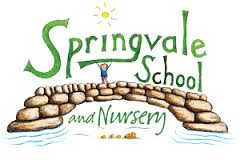 Football Club Reward Visit				Monday 6th November 2017As a special reward for the hard work and achievements to date of our new football squads we have organised a potential visit.  We have been in contact with Sheffield Wednesday Football Club about a reward visit and they have drawn up the following offer. On Saturday 2nd February Sheffield Wednesday play Birmingham City at 3pm.  The children have the opportunity to engage with the following activities.Meet at school at 9.30am for departure by private coachTour of the stadium at 10.15am including the pitch, changing rooms, trophy cabinet (lots of space in there)Professional football coaching session 11.15am to 1.15pmHot food buffetMatch day ticket and programme, we would sit in the family stand (seats high up over the half-way line)Transfer back to school for 5.45/6.00pmWe can offer all of the above at a subsidised cost of £20.Children would just require warm clothing, a PE kit, a drinks bottle and any spending money they may want for further refreshment/merchandise, etc.Due to the televising of some football matches we aren’t able to complete the booking (the match could be moved to a Friday night, for example, a month or so before) so we can only take interested numbers at the moment. The match could be moved to 12.30 or 5.30pm on the same day for TV but the club have said they would revise the itinerary so that we could still attend (earlier or later, etc).  A further letter will come out in January which would ask for confirmation and payment.This opportunity is open to all children who are in the football club and we would love to take a large group who can benefit from seeing a professional match as well as enjoying professional coaching and facilities.Up the Owls!#PlaytogetherLearntogetherAchievetogetherKind RegardsMr L McClure and Mr L CrossfieldSpringvale FCI would like to reserve my child’s place at the SWFC event.Child’s Name ___________________________________Class _________________________Signed by parent ____________________________________________